1. Угао чије теме припада кружној линији, а краци садрже тетиве круга назива се:централни угаопериферијски угао2. На основу података са слике одредити величину x.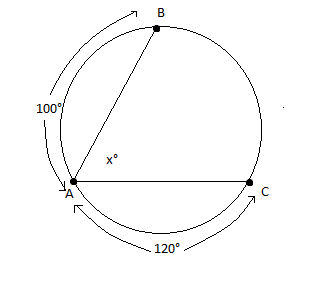 180°70°90°3. Под којим углом се види тетива кружнице која одговара шестини кружне линије из центра кружнице?60°30°4. На основу података са слике одредити меру угла x.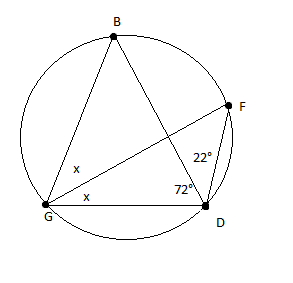 30°15°12°5. На основу података са слике одредити вредност променљиве x.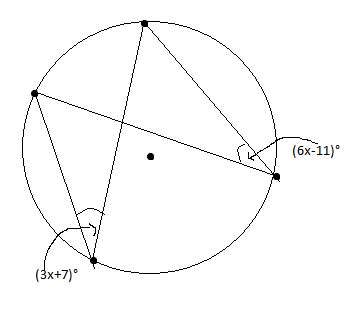 12°3°6°6. Одредити угао β на датој слици.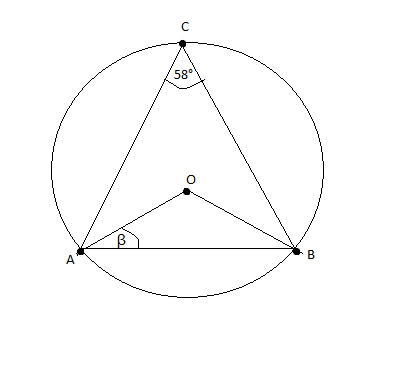 24°13°32°7. Лана је нацртала кружницу и један део кружнице обојила је зеленим фломастером.Који је део кружнице обојен фломастером ако се он из центра круга види под углом од 144°?Лана је обојила 3/4 кружницеЛана је обојила 1/6 кружницеЛана је обојила 2/5 кружнице8. Ако је угао између тетиве AC и тангенте у тачки А кружнице δ=19°, одредити под којим углом се види та тетива из било које тачке кружнице осим тачака A и C.20°25°19°